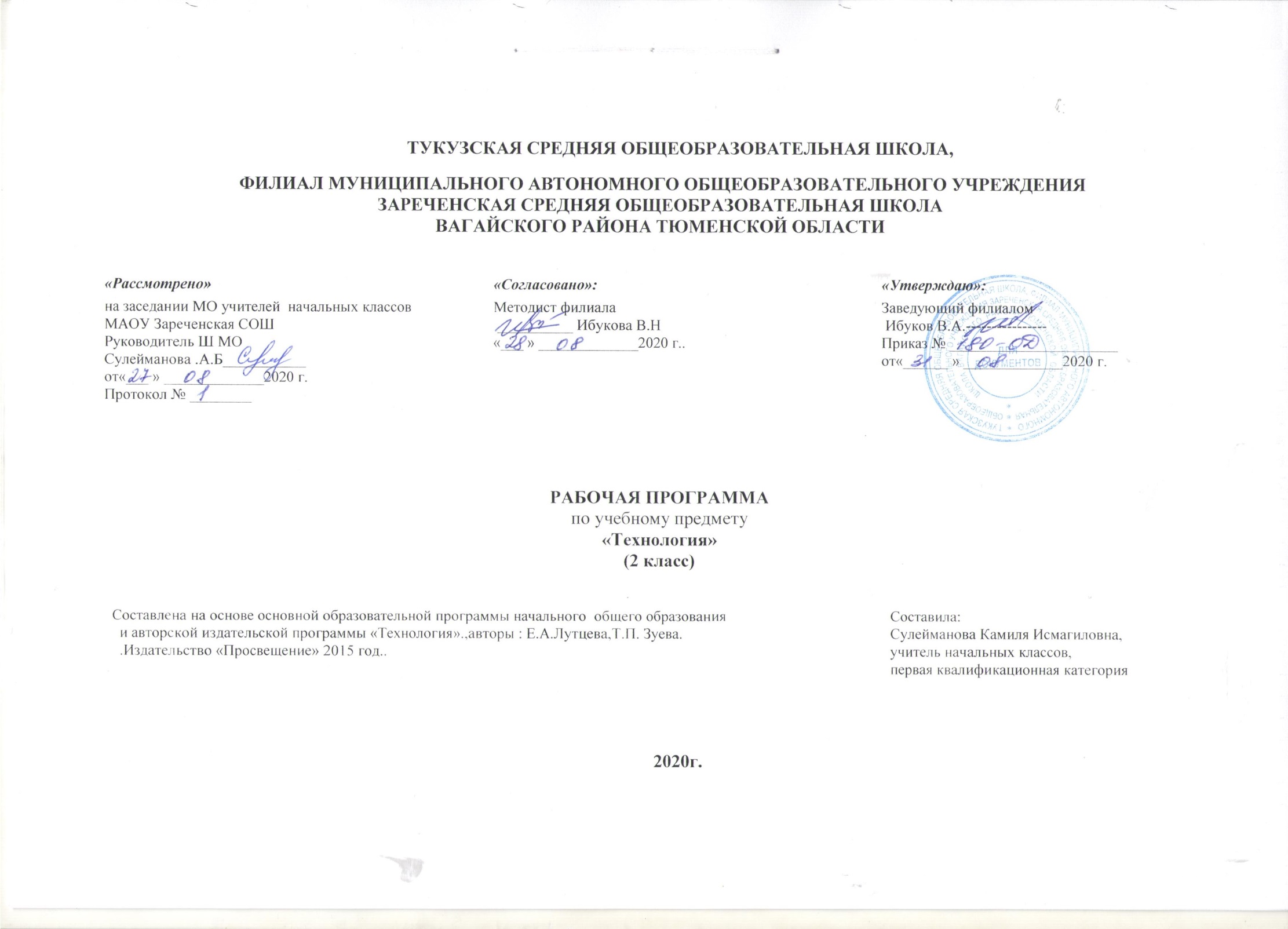 1.Планируемые результаты освоения учебного предмета «Технология»Личностные результаты:Уобучающихся будут сформированы:– внутренняя позиция школьника на уровне положительного отношения к школе и занятиям    предметно-практической деятельностью;– интерес к предметно-исследовательской деятельности предложенной в учебнике;– ориентация на понимание предложений и оценок учителей и товарищей;– понимание причин успеха в учебе;– ориентация на оценку результатов собственной предметно-практической деятельности;– умение оценивать работы одноклассников на основе заданных критериев успешности   учебной деятельности;– этические чувства (стыда, вины, совести) на основе анализа собственных поступков и поступков одноклассников;– интерес к различным видам конструкторско-технологической деятельности.Обучающиеся получат возможность для формирования:– первоначальной ориентации на оценку результатов коллективной деятельности;– понимания значения предметно-практической деятельности в жизни;– ориентации на анализ соответствия результатов труда требованиям конкретной учебной   задачи;– способности к самооценке  на основе заданных критериев успешности учебной деятельности;– представления о себе как гражданине России;– уважения к культурным традициям своей страны, своего народа;– ориентации в поведении на принятые моральные нормы;– понимания чувств одноклассников и учителей.Метапредметные результаты:Регулятивные  Обучающиеся научатся:– принимать и сохранять учебную задачу;– учитывать выделенные учителем ориентиры действия  в новом учебном материале;– принимать установленные правила в планировании и контроле способа решения;– в сотрудничестве с учителем находить несколько вариантов решения учебной задачи;– под руководством учителя осуществлять пошаговый контроль по результату;– принимать роль в учебном сотрудничестве;– умению проговаривать свои действия после завершения работы.Обучающиеся получат возможность научиться:– контролировать и оценивать свои действия при сотрудничестве с учителем и одноклассниками;– преобразовывать практическую задачу в познавательную;– проявлять познавательную инициативу в учебном сотрудничестве;– самостоятельно адекватно оценивать правильность выполнения действия и вносить  необходимые коррективы в конце действия.Познавательные  Обучающиеся научатся:– пользоваться знаками, символами, таблицами, схемами, приведенными в учебной литературе;– строить небольшие сообщения в устной форме;– находить в материалах учебника ответ на заданный вопрос;– ориентироваться на возможное разнообразие способов выполнения задания;– осуществлять анализ объектов с выделением существенных и несущественных признаков;– осознанно читать тексты с целью освоения и использования информации;– сравнивать между собой два объекта, выделяя существенные признаки;– устанавливать причинно-следственные связи в изучаемом круге явлений;                                            – обобщать: выделять класс объектов как по заданному признаку, так и самостоятельно;– подводить анализируемые объекты под понятия разного уровня обобщения;– устанавливать аналогии между изучаемым материалом и собственным опытом.Обучающиеся получат возможность научиться:– строить небольшие сообщения в устной форме;– выделять информацию из сообщений разных видов (в т.ч. текстов) в соответствии  с    учебной задачей;– проводить сравнение изучаемых объектов по самостоятельно выделенным критериям;– описывать по определенному алгоритму объект наблюдения;– под руководством учителя ,осуществлять синтез как составление целого из частей;– осуществлять поиск дополнительного познавательного материала, используя    соответствующие возрасту словари, энциклопедии;– под руководством учителя в сотрудничестве с одноклассниками осуществлять выбор  эффективных способов решения задач в зависимости от конкретных условий;– проводить аналогии между изучаемым материалом и собственным опытом.Коммуникативные  Обучающиеся научатся:– договариваться с партнерами, в т. ч. в ситуации столкновения интересов;– строить понятные для партнера высказывания;– контролировать действия партнеров в совместной деятельности;– воспринимать другое мнение и позицию;– формулировать собственное мнение и позицию;– задавать вопросы, адекватные данной ситуации, позволяющие оценить ее в процессе общения;– проявлять инициативу  в коллективных работах.Обучающиеся получат возможность научиться:– учитывать в сотрудничестве позицию других людей, отличную от собственной;– ориентироваться на позицию партнера в общении и взаимодействии;– продуктивно разрешать конфликты на основе учета интересов и позиций всех участников;– оценивать действия партнера и соотносить со своей точкой зрения;– адекватно использовать средства устной речи для решения коммуникативных задач.Предметные результаты                                                                                                                                                      Обучающиеся научатся:– воспринимать предметный мир как основную среду обитания современного человека;– называть и описывать наиболее распространенные в своем регионе профессии;– понимать правила создания рукотворных предметов;– использовать эти правила в своей деятельности;– организовывать свое рабочее место в зависимости от вида работы;– отбирать необходимые материалы и инструменты в зависимости от вида работы;– соблюдать гигиенические нормы пользования инструментами.Обучающиеся получат возможность научиться:– использовать полученные умения для работы в домашних условиях;– называть традиционные народные промыслы или ремесла своего края.2. Содержание учебного предмета «Технология»Художественная мастерская. Зачем художнику знать о цвете, форме, размере. Какова роль цвета в композиции. Какие бывают цветочные композиции. Как увидеть белое изображение на белом фоне. Что такое симметрия. Как получить симметричные детали. Можно ли сгибать картон. Как плоское превратить в объёмное. Как согнуть картон по кривой линии. Чертёжная мастерская.  Что такое технологические операции и способы. Что такое линейка и что она умеет. Что такое чертёж и как его прочитать. Как изготовить несколько одинаковых прямоугольников. Можно ли разметить прямоугольник по угольнику. Можно ли без шаблона разметить круг. Конструкторская мастерская. Какой секрет у подвижных игрушек. Что заставляет вращаться пропеллер. Можно ли соединить детали без соединительных материалов. Как машины помогают человеку. Что интересного в работе архитектора. Рукодельная мастерская.  Какие бывают ткани. Какие бывают нитки. Что такое натуральные ткани. Строчка косого стежка. Как ткань превращается в изделие. Лекало. 3. Тематическое планирование с указанием количества часов, отводимых на освоение каждой темы№Тема урокаКоличество часов1Что ты уже знаешь.12Зачем художнику знать о цвете, форме и размере?13Какова роль цвета в композиции?14Какие бывают цветочные композиции?15Как увидеть белое изображение на белом фоне?16Что такое симметрия? Как получить симметрические детали?17Можно ли сгибать картон?18Наши проекты. Африканская саванна.19Как плоское превратить в объемное?110Как согнуть картон по кривой линии? Проверим себя. Тест.111Что такое технологические операции и способы?112Что такое линейка и что она умеет?113Что такое чертеж и как его прочитать?114Как изготовить несколько одинаковых  прямоугольников?115Можно ли разметить прямоугольник по угольнику?116Можно ли без шаблона разметить круг?117Мастерская Деда Мороза и Снегурочки. Проверим себя.118Какой секрет  у подвижных игрушек?119Как из неподвижной игрушки сделать подвижную?120Еще один способ сделать игрушку подвижной?121Что заставляет вращаться пропеллер?122Можно ли соединить детали без соединительных материалов?123День Защитника Отечества. Изменяется ли вооружения в армии?124Как машины помогают человеку?125Поздравляем женщин и девочек?126Что интересного в работе архитектора?127Наши проекты. Создадим свой город. Проверим себя.128Какие бывают ткани?129Какие бывают нитки? Как они используются?130Что такое натуральные ткани? Каковы их свойства?131Строчка косого стежка. Есть ли у нее дочки?132Строчка косого стежка. Есть ли у неё «дочки»?133Как ткань превращается в изделия? Лекало?134Проверим себя. Тест. Обобщающий урок. Что узнали, чему научились1Всего34 ч